DISK                                        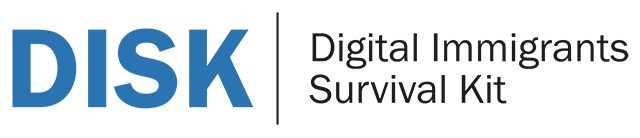 Digital Immigrants Survival Kit Website: https://www.disk-project.eu/web/Runtime: Nov. 2019– April. 2022Supported / co-funded by: The ERASMUS + program of European Union, DISK project 2019-1-PT01-KA204-060898Partners: University of Porto, PT (co-ordinator), Edrase, GR, EFQBL, AT, Training 2000, IT and Ossiannilsson Quality in Open Online Learning (QOOL) Consultancy, SE. Project representative to be contacted for further info: Ebba Ossiannilsson Ebba.Ossiannilsson@gmail.comShort description of the initiative. The two-year Digital Immigrants Survival Kit (DISK, 2019-2022, 2019-1-PT01-KA204-060898) project aims to develop a Survival Kit to learn to overcome missing digital competencies of adults with a special focus on digital immigrants i.e., persons who are disadvantaged in society due to a lack of digital competences and to enable them to take an active role in the digital society. In this regard, the project team identified needs and competence profiles in potential participants and is constructing a set of 15 modules on a variety of topics related to daily life and digital competencies. The Survival Kit will use Flipped Learning 3.0 as a training approach and contribute to the development of an innovative self-evaluation tool: competence-based self-evaluation mandalas. Carefully designed transferability and implementation guides will support the flexible transfer of the results and outcomes to other European countries and its wide and open use, especially facilitated since DISK toolkit modules will be published as Open Educational Resources (OER). The results can be expressed to serve at the nano, micro, meso and macro levels.The consortium consists of 5 partners, 3 adult education organizations, a university, and a specialist in course quality and Open Educational Resources with complementary skills, experience, and approaches to adult education. The process of creation of the profiles and modules, as of the different elements such as the self-evaluation mandalas, and its challenges, are relevant to reflect on how, under the current social circumstances in the European Union, one can act effectively on developing digital competencies with older adults.Each developed module of the “Survival Kit” is documented in a short guide including the training material itself, all support materials (like trainees’ and trainers’ instructions), hints for trainers (summary of the lessons learned sessions), the ready-to-use Moodle course, the templates for the self-evaluation mandalas, and a guide of how to use the self-evaluation mandalas.Main target groups of the project: Stakeholders involved in Adult Education, Seniors digital CompetenciesSignificant public results: Dissemination webpage, blogposts, Social media, Conferensies, stakeholders wbpages etcAcknoledgements: The DISK project is co-funded by the ERASMUS + program of European Union. The authors would like to thank the ERASMUS + program which co-funds the DISK project 2019–1-PT01-KA204-060898. The authors would like to thank all the partner organizations as well as the respondents who participated in the development of the competency map and the piloting of the modules. The European Commission support for the production of this publication does not constitute an endorsement of the contents which reflects the views only of the authors, and the Commission cannot be held responsi­ble for any use which may be made of the information contained therein.